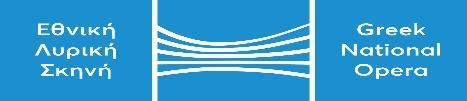 ΑΙΤΗΣΗ ΣΥΜΜΕΤΟΧΗΣ ΣΕ ΑΚΡΟΑΣΗΠαρακαλώ να με συμπεριλάβετε στην ακρόαση για ερμηνεύτριες για τις ανάγκες της όπερας δωματίου Στρέλλα,  που διεξάγει η ΕΛΣ στις 14 Οκτωβρίου 2022.ΣΗΜΕΙΩΣΗ :  Η Επιτροπή Ακρόασης έχει τη διακριτική ευχέρεια να συντομεύσει την ακροαματική διαδικασία.		Η υπογραφή 													            (Υπογραφή)τηλ. κέντρο Γραφείων ΕΛΣ: 2130 88 5710 ΚΑΛΛΙΘΕΑ ….../…………/…………                                              Αρ. Πρωτ..…………….e-mail : 	protocol@nationalopera.gr.ΠΡΟΣΩΠΙΚΑ ΣΤΟΙΧΕΙΑΟΝΟΜΑΤΕΠΩΝΥΜΟΟΝΟΜΑ ΠΑΤΡΟΣΟΝΟΜΑ ΜΗΤΡΟΣΗΜΕΡΟΜΗΝΙΑ ΓΕΝΝΗΣΗΣΤΟΠΟΣ ΓΕΝΝΗΣΗΣΥΠΗΚΟΟΤΗΤΑΑ.Δ.Τ ή Αρ. ΔΙΑΒ.ΕΙΔΟΣ ΦΩΝΗΣΜΟΥΣΙΚΗ ΣΥΝΟΔΕΙΑΣημειώστε με X1) ΜΕ ΔΙΚΟ ΜΟΥ ΠΙΑΝΙΣΤΑ   ……………2) ΜΕ ΠΙΑΝΙΣΤΑ ΤΗΣ ΕΛΣ       ……………ΣΤΟΙΧΕΙΑ ΕΠΙΚΟΙΝΩΝΙΑΣΔΙΕΥΘΥΝΣΗ ΚΑΤΟΙΚΙΑΣΤΗΛΕΦΩΝΑe-mail